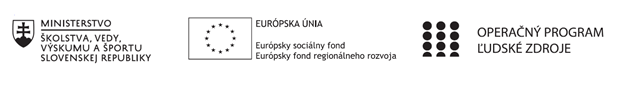 Správa o činnosti pedagogického klubu Príloha:Prezenčná listina zo stretnutia pedagogického klubuPokyny k vyplneniu Správy o činnosti pedagogického klubu:Prijímateľ vypracuje správu ku každému stretnutiu pedagogického klubu samostatne. Prílohou správy je prezenčná listina účastníkov stretnutia pedagogického klubu. V riadku Prioritná os – VzdelávanieV riadku špecifický cieľ – uvedie sa v zmysle zmluvy o poskytnutí nenávratného finančného príspevku (ďalej len "zmluva o NFP")V riadku Prijímateľ -  uvedie sa názov prijímateľa podľa zmluvy o poskytnutí nenávratného finančného príspevku V riadku Názov projektu -  uvedie sa úplný názov projektu podľa zmluvy NFP, nepoužíva sa skrátený názov projektu V riadku Kód projektu ITMS2014+ - uvedie sa kód projektu podľa zmluvy NFPV riadku Názov pedagogického klubu (ďalej aj „klub“) – uvedie sa  názov klubu V riadku Dátum stretnutia/zasadnutia klubu -  uvedie sa aktuálny dátum stretnutia daného klubu učiteľov, ktorý je totožný s dátumom na prezenčnej listineV riadku Miesto stretnutia  pedagogického klubu - uvedie sa miesto stretnutia daného klubu učiteľov, ktorý je totožný s miestom konania na prezenčnej listineV riadku Meno koordinátora pedagogického klubu – uvedie sa celé meno a priezvisko koordinátora klubuV riadku Odkaz na webové sídlo zverejnenej správy – uvedie sa odkaz / link na webovú stránku, kde je správa zverejnenáV riadku  Manažérske zhrnutie – uvedú sa kľúčové slová a stručné zhrnutie stretnutia klubuV riadku Hlavné body, témy stretnutia, zhrnutie priebehu stretnutia -  uvedú sa v bodoch hlavné témy, ktoré boli predmetom stretnutia. Zároveň sa stručne a výstižne popíše priebeh stretnutia klubuV riadku Závery o odporúčania –  uvedú sa závery a odporúčania k témam, ktoré boli predmetom stretnutia V riadku Vypracoval – uvedie sa celé meno a priezvisko osoby, ktorá správu o činnosti vypracovala  V riadku Dátum – uvedie sa dátum vypracovania správy o činnostiV riadku Podpis – osoba, ktorá správu o činnosti vypracovala sa vlastnoručne   podpíšeV riadku Schválil - uvedie sa celé meno a priezvisko osoby, ktorá správu schválila (koordinátor klubu/vedúci klubu učiteľov) V riadku Dátum – uvedie sa dátum schválenia správy o činnostiV riadku Podpis – osoba, ktorá správu o činnosti schválila sa vlastnoručne podpíše.Príloha správy o činnosti pedagogického klubu                                                                                             PREZENČNÁ LISTINAMiesto konania stretnutia: Základná škola A. Sládkoviča, Sliač, Pionierska 9, 96231Dátum konania stretnutia: 27.01.2020Trvanie stretnutia: od 13.30 hod	do 16:30 hod	Zoznam účastníkov/členov pedagogického klubu:Meno prizvaných odborníkov/iných účastníkov, ktorí nie sú členmi pedagogického klubu  a podpis/y:Prioritná osVzdelávanieŠpecifický cieľ1.1.1 Zvýšiť inkluzívnosť a rovnaký prístup ku kvalitnému vzdelávaniu a zlepšiť výsledky a kompetencie detí a žiakovPrijímateľZákladná škola A. Sládkoviča, Sliač, Pionierska 9, 96231Názov projektuZvýšenie kvality vzdelávania na Základnej škole A. Sládkoviča SliačKód projektu  ITMS2014+312011S553Názov pedagogického klubu Pedagogický klub -  prírodovedných predmetovDátum stretnutia  pedagogického klubu27.01.2020Miesto stretnutia  pedagogického klubuZákladná škola A. Sládkoviča, Sliač, Pionierska 9, 96231Meno koordinátora pedagogického klubuMgr. Alena LisičanováOdkaz na webové sídlo zverejnenej správy....................Manažérske zhrnutie:krátka anotácia, kľúčové slová ERASMUS+, prierezové témy, rozvoj zručností žiakov počas krúžkovej činnostiHlavné body, témy stretnutia, zhrnutie priebehu stretnutia:   Členovia klubu sa oboznámili s programom  stretnutia.Program 9. stretnutia 1.  Projekty ERASMUS + a ich prínos na rozvoj gramotností žiakov2. Prierezové témy a rozvoj gramotnosti žiakov počas krúžkovej činnostiNaša škola aktívne pracuje na projektoch ERASMUS +. Vďaka projektom žiaci i učitelia získavajú nesmierne  veľa skúsenosti z rôznych oblastí života. V rokoch  2019-2021 sme zapojení v 4 projektoch KA2 – partnerstvá škôl: CLIL across borders –enjoy and learn , TOGETHER WE CAN, INSIDE OUT, Everything can by Recycled except the Earth.Ktoré kompetencie a zručnosti si žiaci rozvíjajú prostredníctvom projektov:Schopnosť komunikovať, argumentovať, používať informácie a pracovať s nimi, riešiť problémy, spolupracovať v skupine, prezentovať sám seba, ale aj prácu v skupine, rozvoj jazykových zručností, získavanie informácií o danej krajine - základné charakteristiky krajiny, typické suveníry, známe osobnosti, naučia sa prezentovať svoju prácu písomne aj verbálne s použitím informačných a komunikačných technológii, ....Vďaka projektom rozvíjame u žiakov aj ďalšie prierezové témy : multikultúrna výchova , mediálna výchova, osobnostný a sociálny rozvoj, environmentálna výchova, dopravná výchova, ochrana života a zdravia, regionálna výchova a tradičná ľudová kultúra Viac o prierezových témach : http://www.statpedu.sk/sk/svp/statny-vzdelavaci-program/svp-druhy-stupen-zs/prierezove-temy/V závere zasadnutia vyučujúci pripravovali materiál na medzinárodné stretnutie ERASMUS+ Inside out , keď na našu školu zavítali v dňoch 27. – 31.1.2020 žiaci  a učitelia z Holandska, Portugalska, Írska, Poľska a Turecka. Pre žiakov boli pripravené workshopy – práca s 3D tlačiarňou, robotika – v spolupráci s krúžkom Ja robot 3D – pod vedením p. Storošku, tvorivé dielne – pod vedením p. Vonkomerovej, príprava informačných panelov – krúžok Heuréka – pod vedením p. Lisičanovej, spracovanie reportáže zo stretnutia - krúžok  Mladí reportér – pod vedením p.Borbélyovej.Závery a odporúčania:zapájanie žiakov do projektov Erasmus +, rozvoj prierezových tém a zručností u žiakovčinnosť krúžkovej činnosti prispôsobiť aktuálnym potrebám školy Vypracoval (meno, priezvisko)Mgr. Alena LisičanováDátum27.01.2020PodpisSchválil (meno, priezvisko)Mgr. Alžbeta KrúpováDátum27.01.2020PodpisPrioritná os:VzdelávanieŠpecifický cieľ:1.1.1 Zvýšiť inkluzívnosť a rovnaký prístup ku kvalitnému vzdelávaniu a zlepšiť výsledky a kompetencie detí a žiakovPrijímateľ:Základná škola A. Sládkoviča, Sliač, Pionierska 9, 96231Názov projektu:Zvýšenie kvality vzdelávania na Základnej škole A. Sládkoviča SliačKód ITMS projektu:312011S553Názov pedagogického klubu:Pedagogický klub -  prírodovedných predmetovč.Meno a priezviskoPodpisInštitúcia1.Mgr. Alena LisičanováZákladná škola A. Sládkoviča, Sliač, Pionierska 9, 962312.Mgr. Daniela SlovíkováZákladná škola A. Sládkoviča, Sliač, Pionierska 9, 962313.Mgr. Miloslav Storoška        Základná škola A. Sládkoviča, Sliač, Pionierska 9, 962314.Mgr. Elena PlichtováZákladná škola A. Sládkoviča, Sliač, Pionierska 9, 962315.Mgr. Ivana OltmanováZákladná škola A. Sládkoviča, Sliač, Pionierska 9, 962316.Ing. Lucia HöherováZákladná škola A. Sládkoviča, Sliač, Pionierska 9, 96231č.Meno a priezviskoPodpisInštitúcia